KALENDÁŘ FARNOST DUBŇANY 2023 KVĚTEN - PROSINECKVĚTEN
8.5. po Panny Marie Prostřednice všech milostí
FARNÍ POUŤ – poutní místo na Slovensku-BUTKOV 
13.5. so Panny Marie Fatimské 
       Setkání mládeže s biskupem 
       První 13. Žarošice
14.5. ne Sbírka na pronásledované křesťany
18.5. čt 17:45 SLAVNOST NANEBEVSTOUPENÍ PÁNĚ
19.5. pá zahájení novény k Duchu svatému
27.5. so 21:00 SVATODUŠNÍ VIGILIE
28.5 ne SLAVNOST SESLÁNÍ DUCHA SVATÉHO
              Sbírka na charitativní účely ČERVEN
2.6. pá NOC KOSTELŮ
       -18:00 mše svatá
       -22.00 ukončení-modlitba za úmysly, požehnání
3.6. so 9:00 společná zpověď dětí a rodin 
                   připravujících se na PSP 
4.6. ne SLAVNOST NEJSVĚTĚJŠÍ TROJICE
       -10:30 PRVNÍ SVATÉ PŘIJÍMÁNÍ
11.6. ne 10:00 SLAVNOST TĚLA A KRVE PÁNĚ  
                    průvod k oltářům
16.6. pá 17:45 SLAVNOST NEJSVĚTĚJŠÍHO SRDCE JEŽÍŠOVA
17.6. so 14:00 FARNÍ DEN
24.6. so 17:45 SLAVNOST NAROZENÍ SV. JANA KŘTITELE 
                             po skončení TÁBORÁK NA FAŘE
25.6. ne Sbírka na bohoslovce a církevní školství
29.6. čt 17:45 SLAVNOST SV. PETRA A PAVLA 
                        hlavních patronů brněnské diecézeČERVENEC
5.7. st 7:30 SLAVNOST SV. CYRILA A METODĚJE 
HLAVNÍCH PATRONŮ MORAVY pouť Mikulčice
15.7. POUŤ ZA SV. LIBOREM DO MILOTIC 
         - 14:00 odchod od kostela v Dubňanech 
         - 16:00 poutní mše svatá v milotickém kosteleSRPEN
11. 8. pá ADORAČNÍ DEN FARNOSTI 
a den vzájemných modliteb-bohoslovci-Dubňany
          -7:30 ranní chvály - CELODENNÍ ADORACE  
          -17:45 společné ukončení mší svatou  
15.8. út 17:45 SLAVNOST NANEBEVZETÍ PANNY MARIE
27.8. ne 10:00 PODĚKOVÁNÍ ZA ÚRODU-DOŽÍNKY
         - 16:00 DVONAF
28.8. po 15:00 mše svatá – ukončení DVONAFuZÁŘÍ
3.1. ne POŽEHNÁNÍ žákům, studentům, rodičům, učitelům,
       ŽEHNÁNÍ aktovek a školních pomůcek.
9.9. ZLATÁ SOBOTA ŽAROŠICE
19.9. zahájení modliteb za národ ke sv. Václavu
28.9. čt 10:00 SLAVNOST SV. VÁCLAVA 
hlavního patrona českého národaŘÍJEN
8.10. SLAVNOST POSVĚCENÍ KOSTELA-HODY
13.10. pá Poslední Třináctka Žarošice
22.10. MISIJNÍ NEDĚLE Sbírka na misie
29.10. ne 17:00 Dušičková pobožnost na hřbitově

LISTOPAD
1.11. st 17:45 SLAVNOST VŠECH SVATÝCH
2.11. čt 17:45 Vzpomínka na všechny věrné zemřelé
19.11. ne Sbírka na podporu katolických médií
26.11. ne SLAVNOST JEŽÍŠE KRISTA KRÁLEPROSINEC
2.12. so 17:00 mše svatá s žehnáním advent. věnců
3.12. PRVNÍ NEDĚLE ADVENTNÍ
6.12. st 17:45 SV. MIKULÁŠ 
8.12. pá Poděkování pomocníkům ve farnosti
10.12. DRUHÁ NEDĚLE ADVENTNÍ
17.12. TŘETÍ NEDĚLE ADVENTNÍ růžová/gaudete
FARNÍ ADVENTNÍ JARMARK před kostelem
24.12.ne: 
       - 7:30 a 10:30 ČTVRTÁ NEDĚLE ADVENTNÍ
       - 16:00 ŠTĚDROVEČERNÍ 
       - 22:00 PŮLNOČNÍ 
25.12. po 7:30, 10:30 SLAVNOST NAROZENÍ PÁNĚ
26.12. út 7:30 sv. Štěpána
27.12. st 17:45 sv. Jana, apoštola, s žehnáním vína
28.12. čt 17:45 sv. Mláďátek betlémských 
31.12. ne SVÁTEK SVATÉ RODINY  
           - 16:00 Adorace 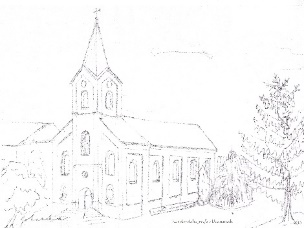  „Pojďte ke mně všichni, kdo jste obtíženi a já vás občerstvím.“ Mt11,28